ТЕХНИЧЕСКОЕ ОБСЛУЖИВАНИЕЗадание для обучающихся группы Сл-19 п/о на 14.04.2020 года.Написать опорный конспект лекции по теме: ТЕХНИЧЕСКОЕ ОБСЛУЖИВАНИЕ ТОРМОЗНЫХ СИСТЕМ АВТОМОБИЛЕЙ.1. Написать методы определения неисправностей (диагностика) тормозных механизмов.2.Написать как производится прокачка гидравлического привода тормозов.3.Написать как производится проверка утечки воздуха в пневматической системе тормозов.4.Написать операции при проведении ЕО, ТО-1, ТО-2.Ответы отправлять мне на электронную почту pav.npet@mail.ru до 15.04.2020 г.На сайте техникума есть учебник «Техническое обслуживание автомобилей» И.С. ТуревскийГлава 20 §20.3 страница 382ЛЕКЦИОННЫЙ МАТЕРИАЛ: 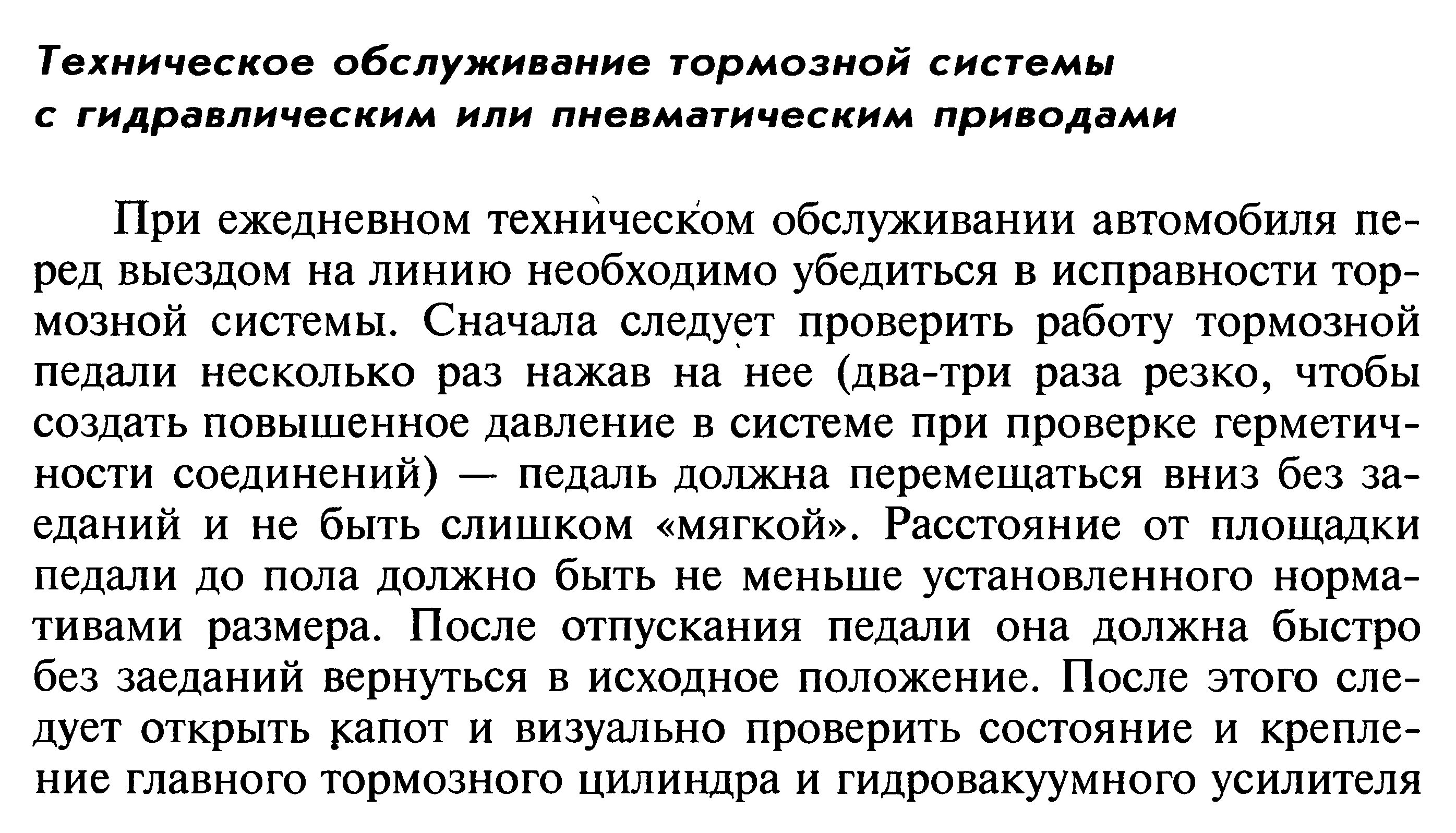 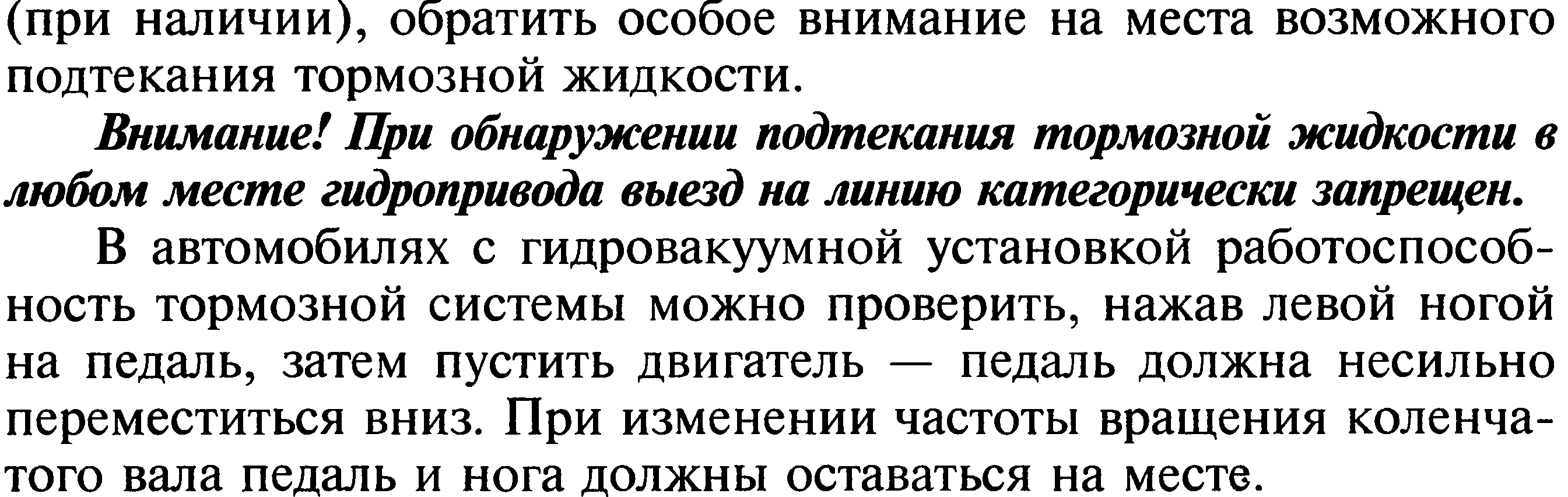 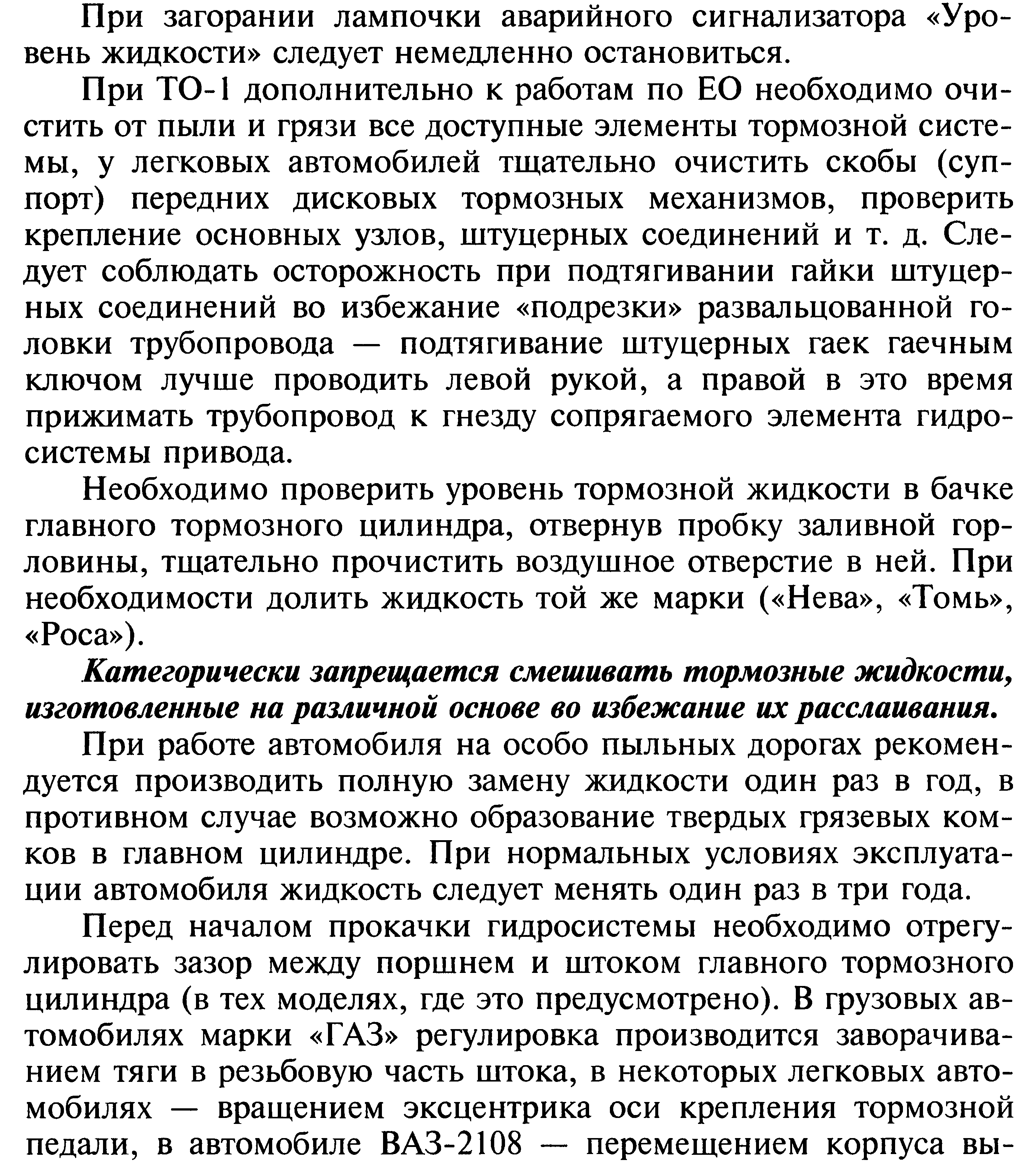 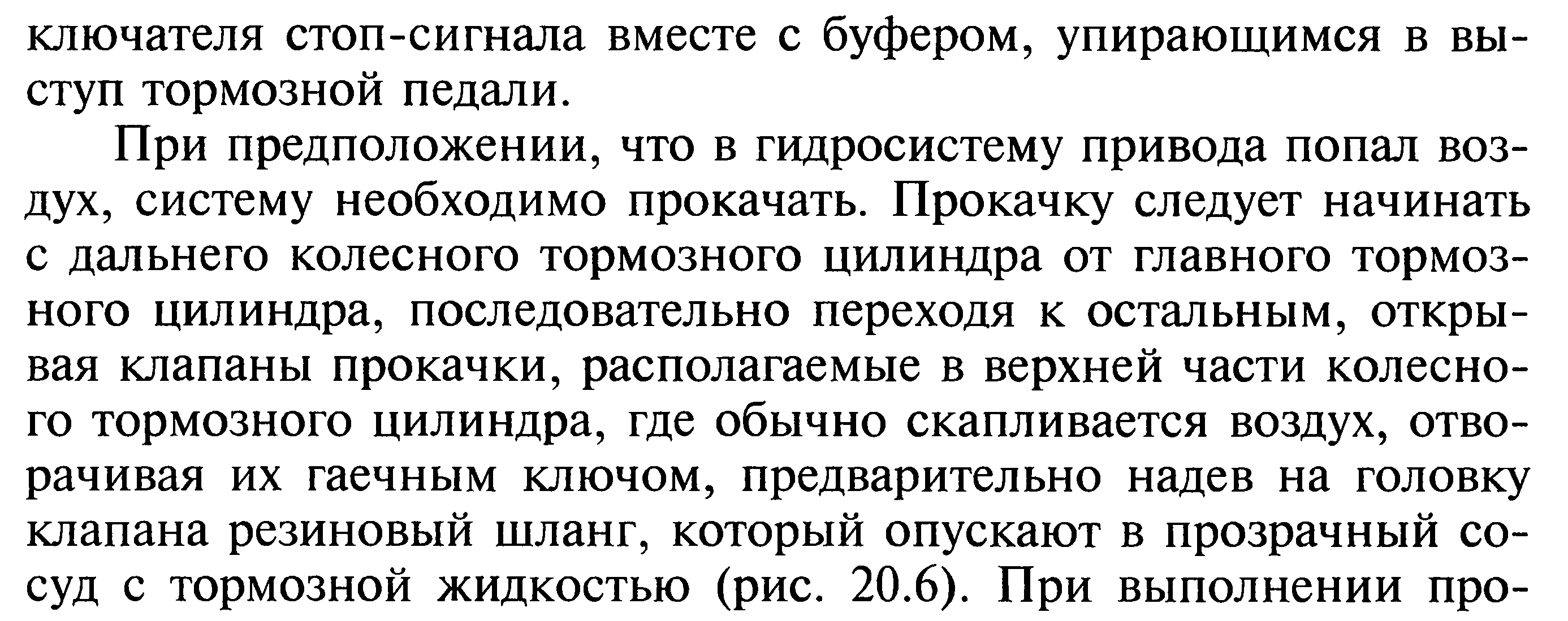 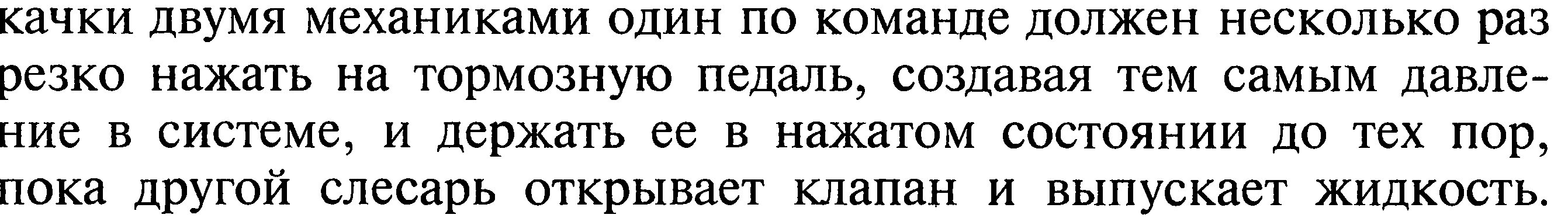 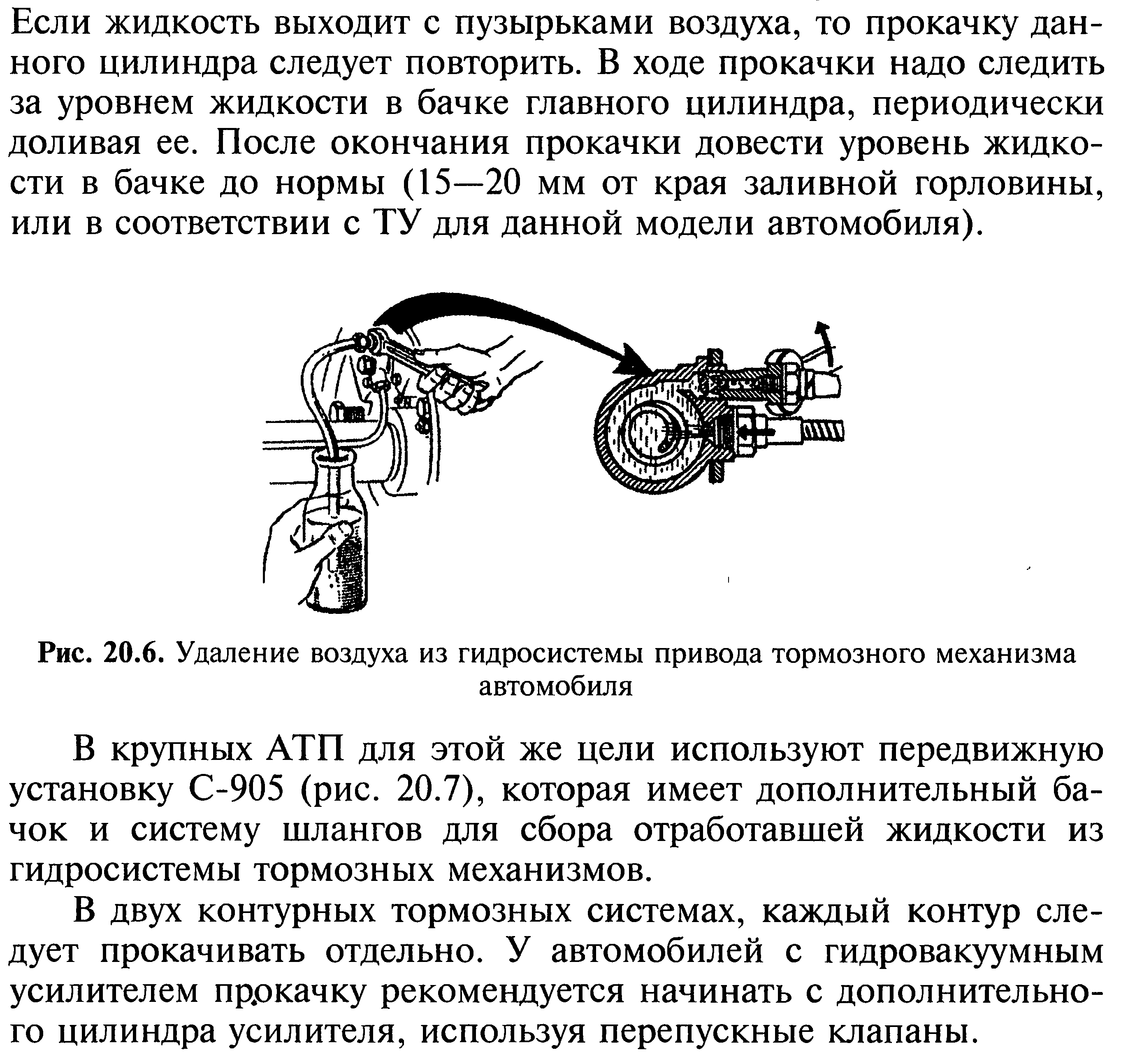 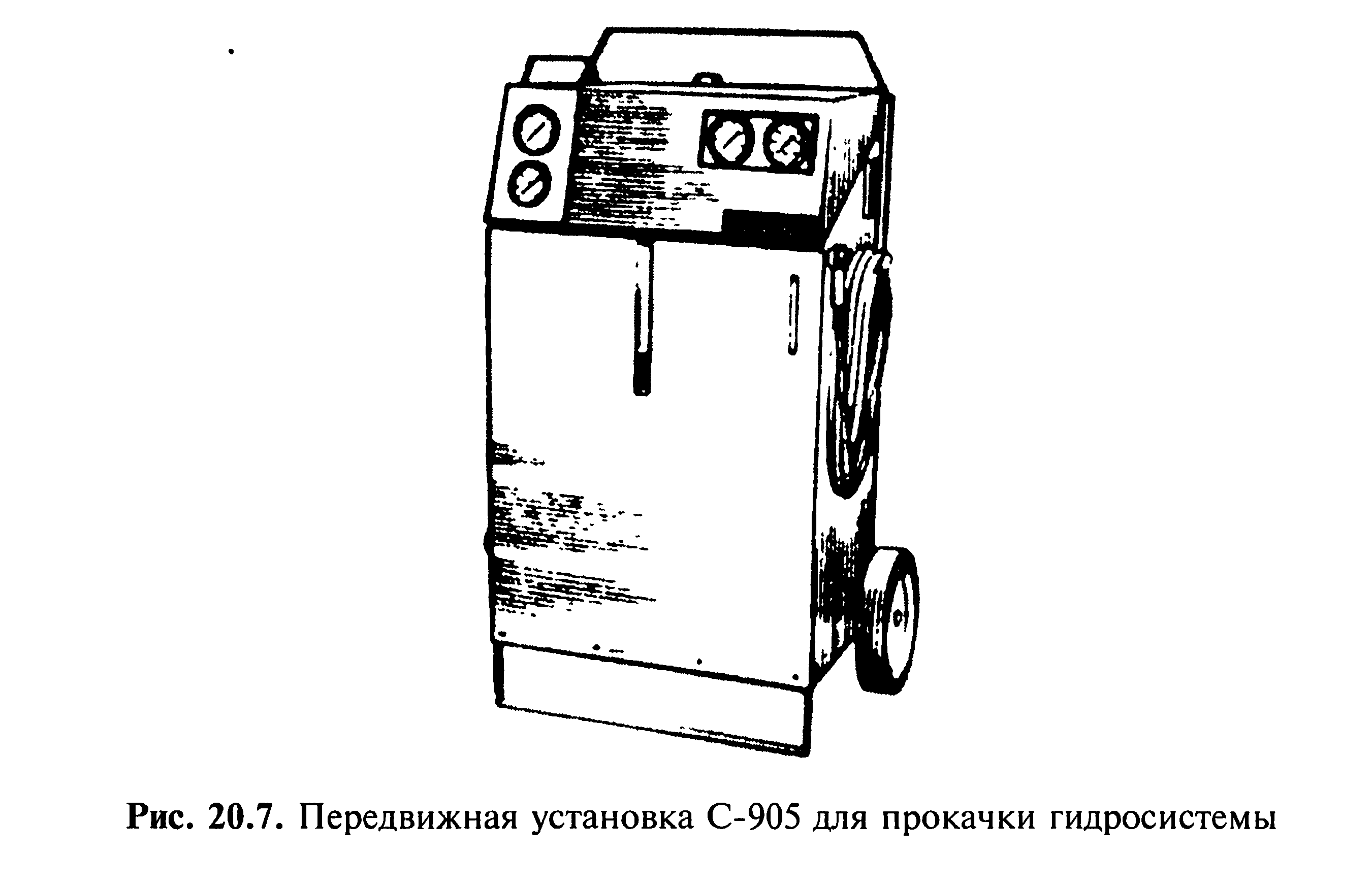 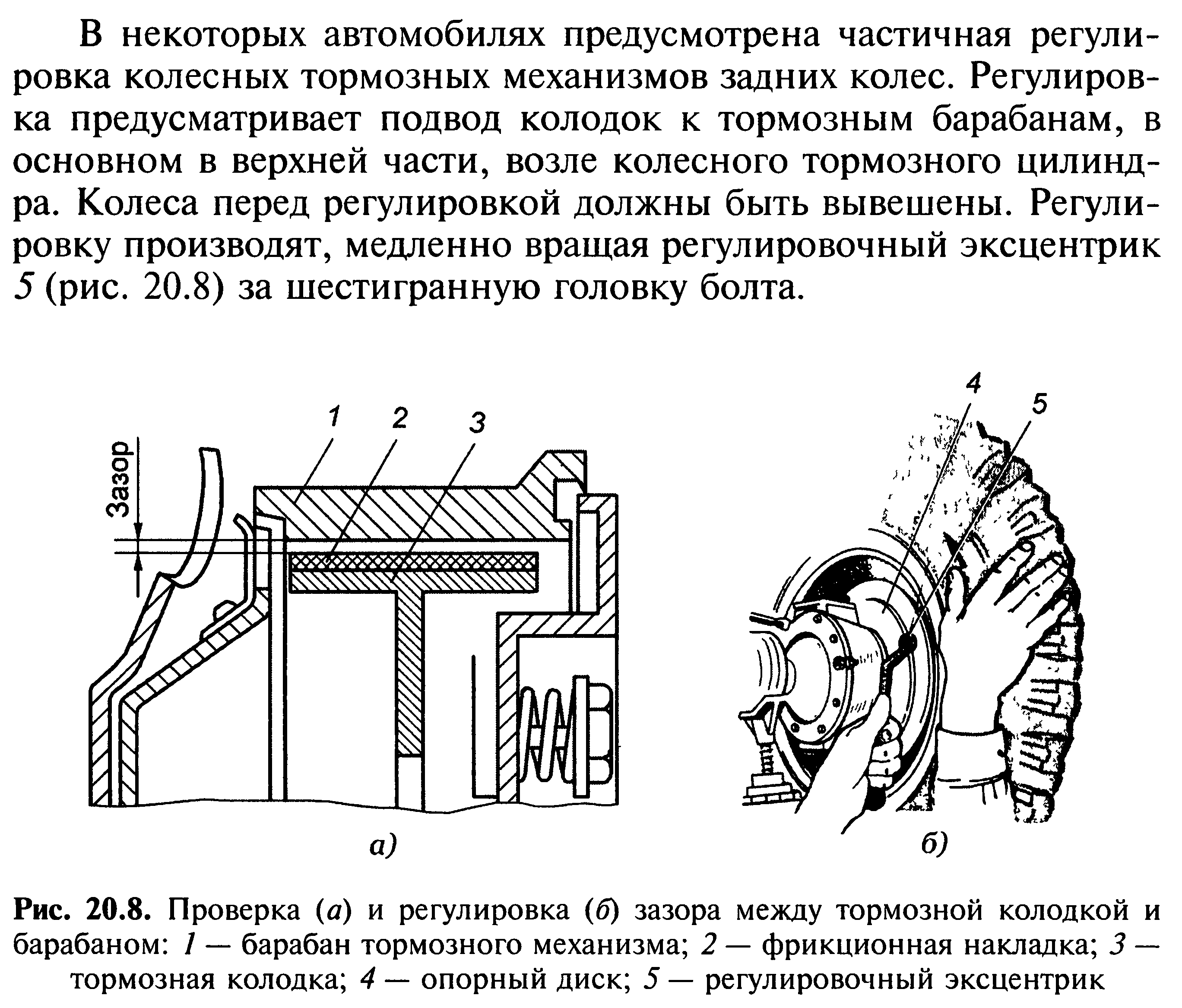 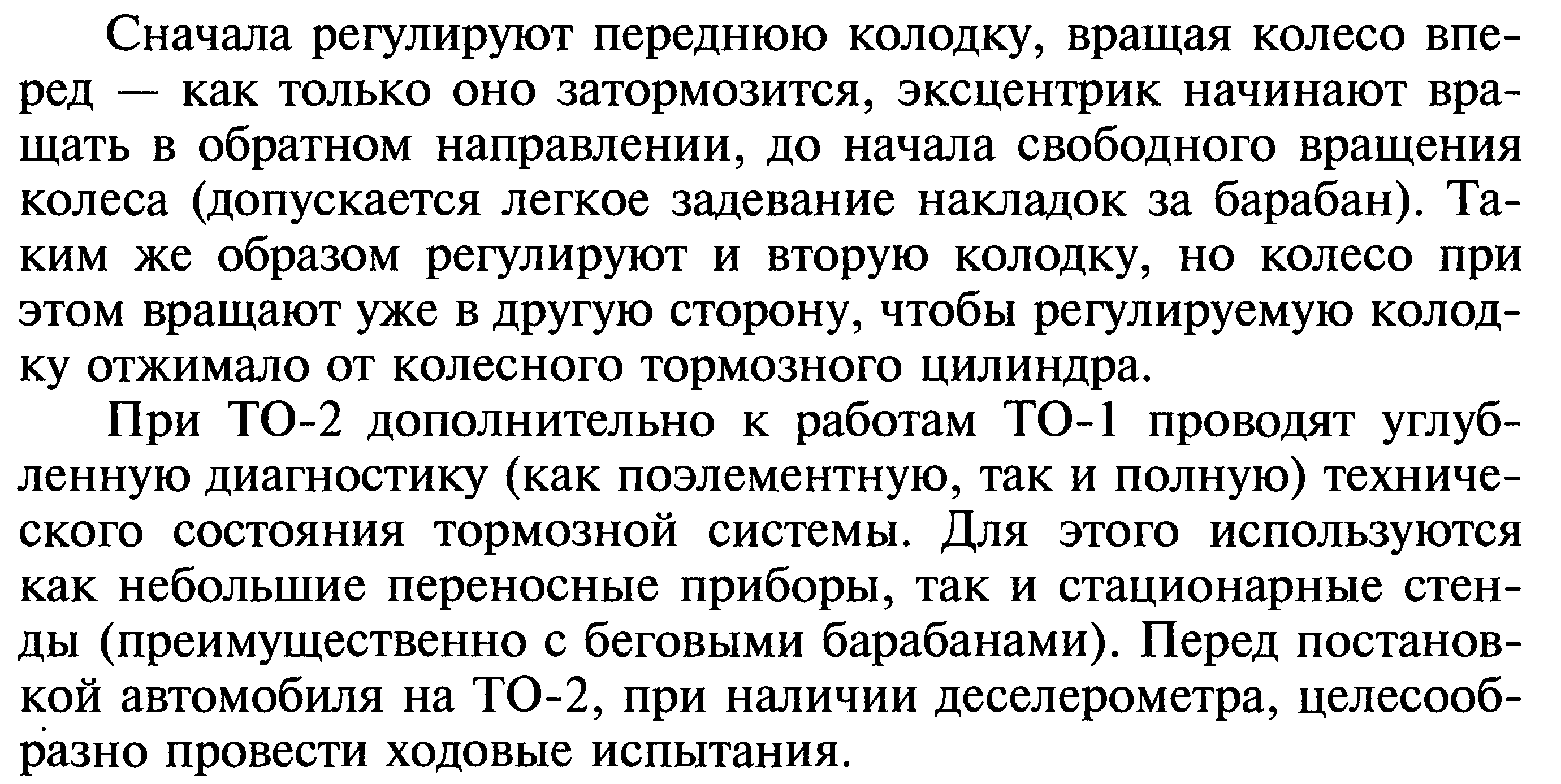 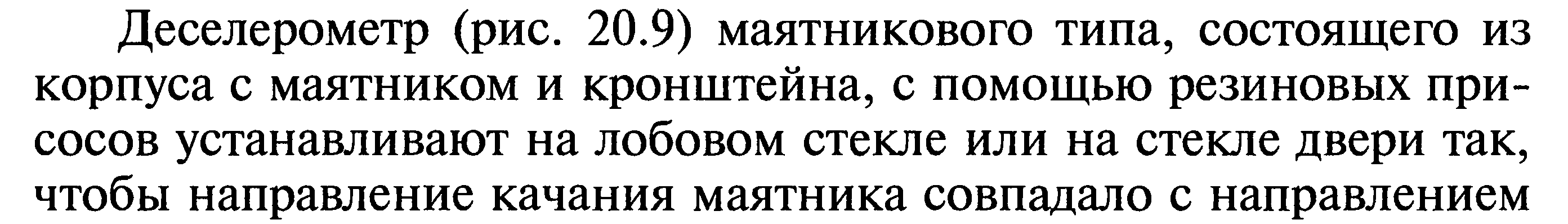 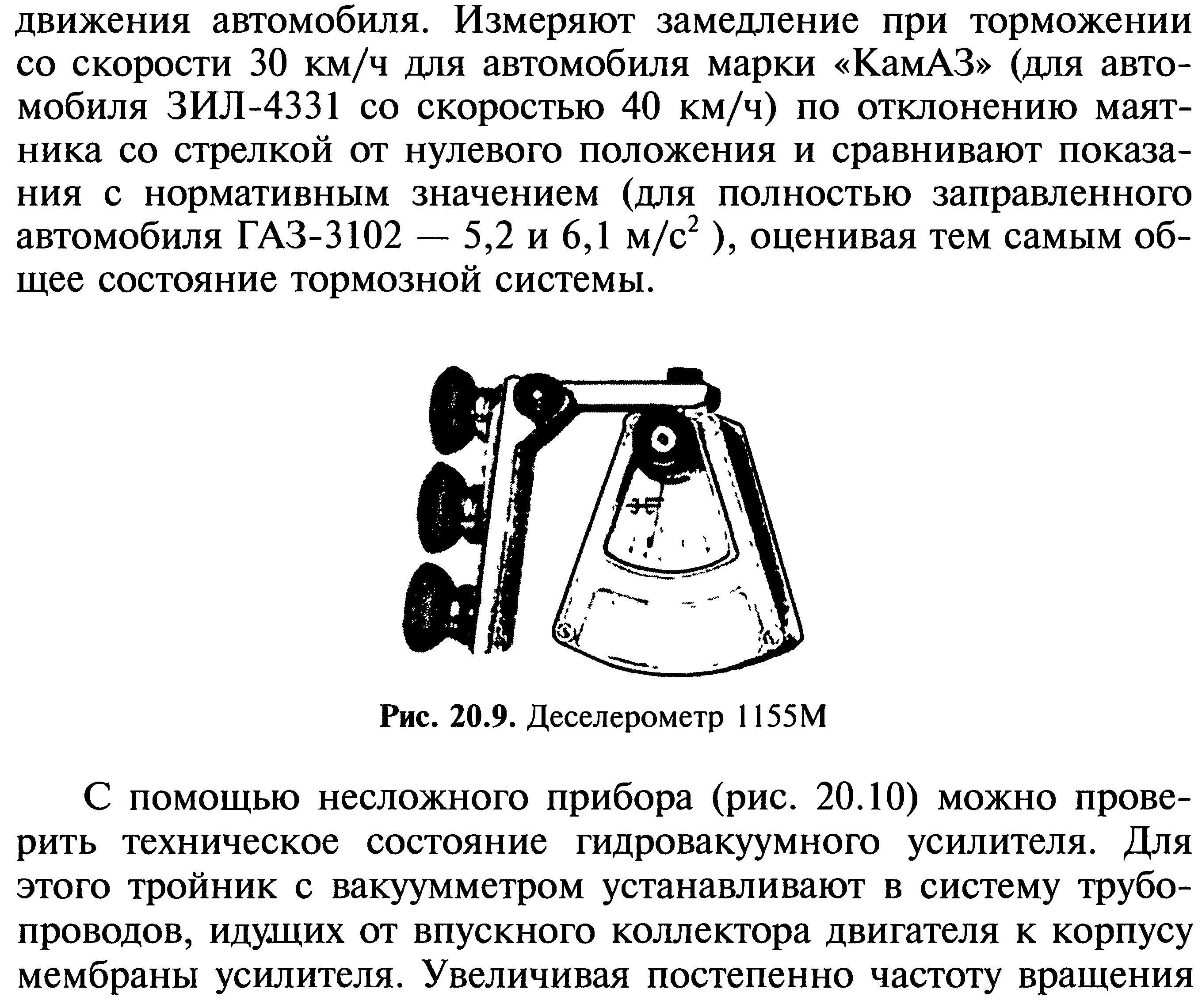 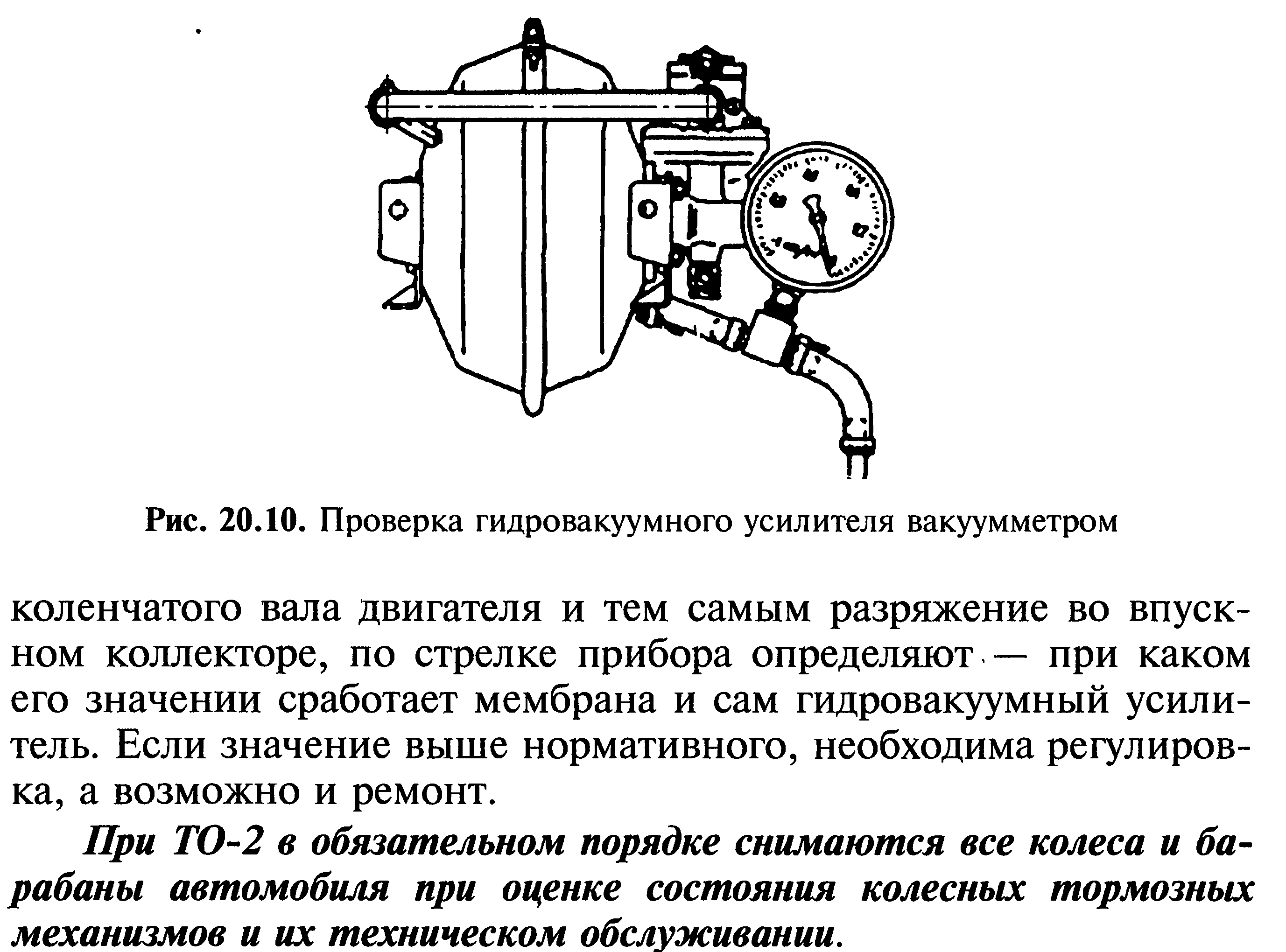 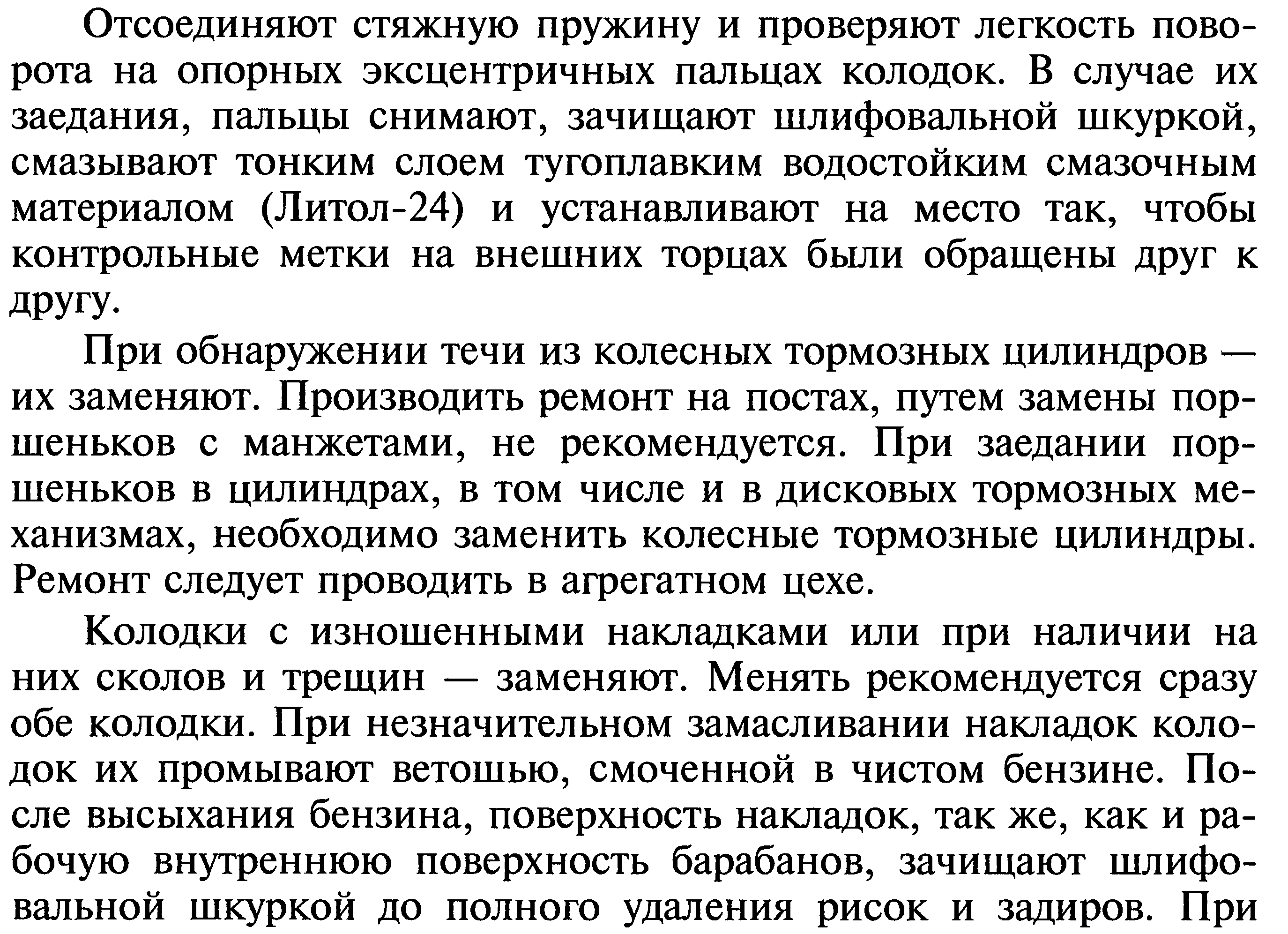 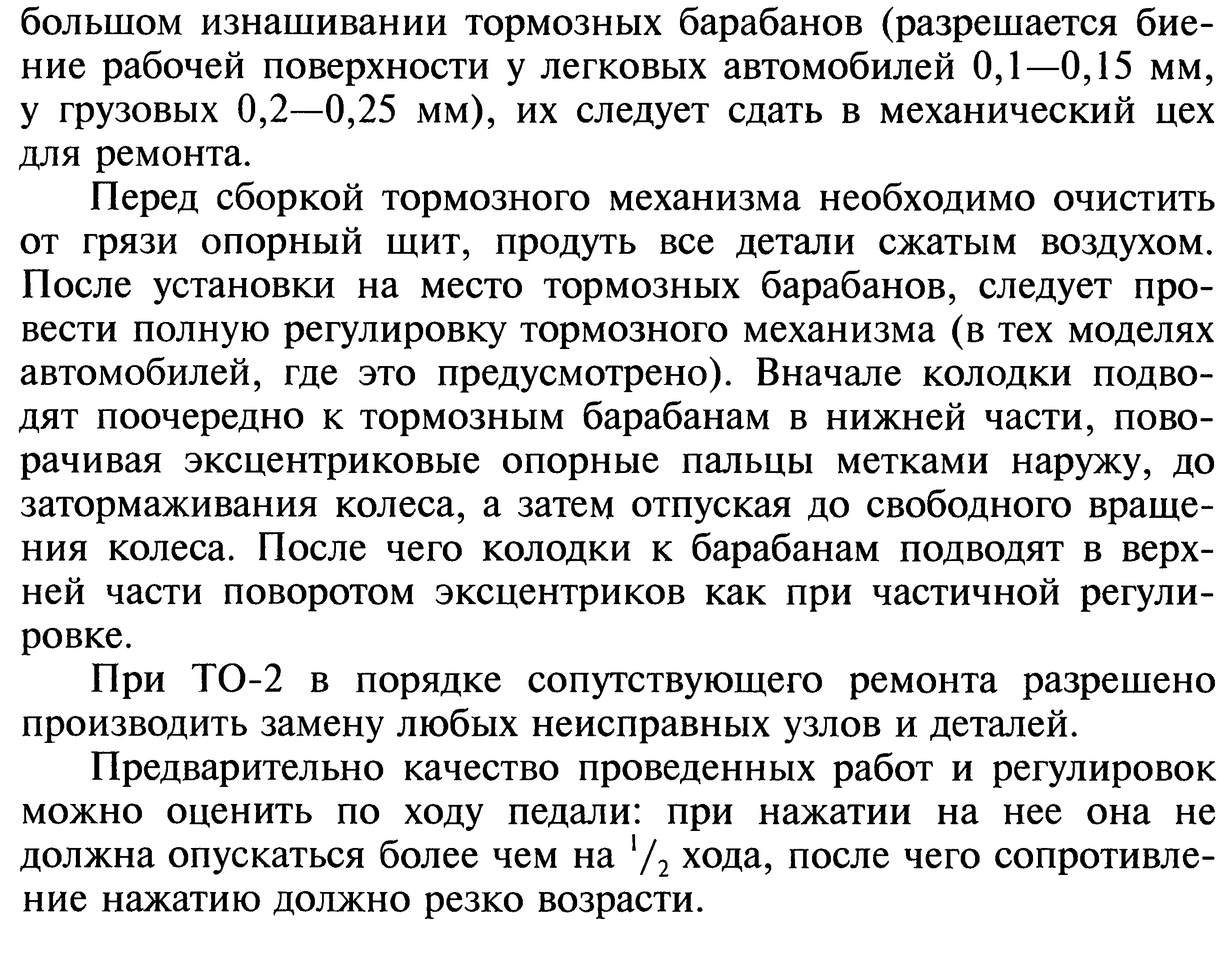 